Klikom na ovu poveznicu pogledat ćeš kratku priču o dječaku Pažljivku i naučiti kako se treba ponašati u prometu kada hodamo ulicom, kad se vozimo u autu, autobusu ili na traktoru. Nadam se da će ti se svidjeti i da ćeš pažljivo slušati.https://youtu.be/ySql2hJ-rok Pokušaj odgovoriti na pitanja:Kako se zove dječak iz priče?S čime se Pažljivko vozio?Za slijedeću igru potrebno je izraditi autić i semafor kao na slici: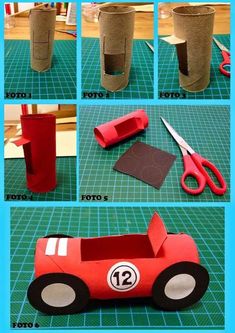 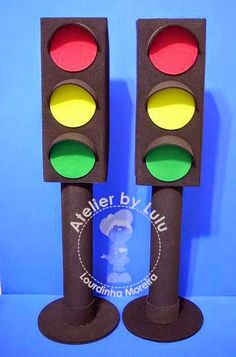 Izaberi mjesto u kući ili vani pa izradi svoju cestu na koju ćeš postaviti semafor i kojom ćeš provozati napravljeni autić. Cesta može ovako izgledati: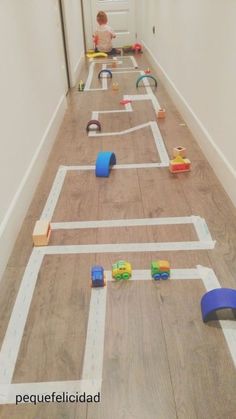  Poslikaj svoju cestu pa nam pošalji na Viber. Uživaj u igri !SRETAN PUT I UGODNA VOŽNJA!!